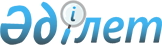 "2009 жылға арналған облыстық бюджет туралы" облыстық мәслихаттың 2008 жылғы 10 желтоқсандағы № 10/116 шешіміне өзгерістер енгізу туралыМаңғыстау облыстық мәслихатының 2009 жылғы 19 маусымда № 15/185 шешімі. Маңғыстау облысының Әділет департаментінде 2009 жылғы 19 маусымда № 2049 тіркелді

      Қазақстан Республикасының Бюджет кодексіне, «Қазақстан Республикасындағы жергілікті мемлекеттік басқару және өзін-өзі басқару туралы» Қазақстан Республикасының 2001 жылғы 23 қаңтардағы Заңына сәйкес облыстық мәслихат ШЕШІМ ЕТТІ:

      1. «2009 жылға арналған облыстық бюджет туралы» облыстық мәслихаттың 2008 жылғы 10 желтоқсандағы № 10/116 шешіміне (нормативтiк құқықтық кесiмдердi мемлекеттiк тiркеу Тiзiлiмiнде № 2034 болып тіркелген, «Маңғыстау» газетінің 2008 жылғы 13 желтоқсандағы № 197 - 198 санында жарияланған; «2009 жылға арналған облыстық бюджет туралы» облыстық мәслихаттың 2008 жылғы 10 желтоқсандағы № 10/116 шешіміне өзгерістер мен толықтырулар енгізу туралы» облыстық мәслихаттың 2009 жылғы 30 қаңтардағы № 12/144 шешімі, нормативтiк құқықтық кесiмдердi мемлекеттiк тiркеу Тiзiлiмiнде № 2041 болып тіркелген, «Маңғыстау» газетінің 2009 жылғы 24 ақпандағы № 31 - 32 санында жарияланған; «2009 жылға арналған облыстық бюджет туралы» облыстық мәслихаттың 2008 жылғы 10 желтоқсандағы № 10/116 шешіміне өзгерістер енгізу туралы» 2009 жылғы 10 сәуірдегі № 13/159 шешімі, нормативтiк құқықтық кесiмдердi мемлекеттiк тiркеу Тiзiлiмiнде № 2043 болып тіркелген, «Маңғыстау» газетінің 2009 жылғы 28 сәуірдегі № 69 - 70 санында жарияланған; «2009 жылға арналған облыстық бюджет туралы» облыстық мәслихаттың 2008 жылғы 10 желтоқсандағы № 10/116 шешіміне өзгерістер мен толықтырулар енгізу туралы» облыстық мәслихаттың 2009 жылғы 6 мамырдағы № 14/178 шешімі, нормативтiк құқықтық кесiмдердi мемлекеттiк тiркеу Тiзiлiмiнде № 2044 болып тіркелген, «Маңғыстау» газетінің 2009 жылғы 14 мамырдағы № 79 - 80 санында жарияланған) мынадай өзгерістер енгізілсін:

      2009 жылға арналған облыстық бюджет 1 - қосымшаға сәйкес мына көлемде бекітілсін:

      1) кірістер - 50 077 941 мың теңге, оның ішінде:

      салықтық түсімдер бойынша – 25 242 776 мың теңге;

      салықтық емес түсімдер бойынша – 1 116 487 мың теңге;

      негізгі капиталды сатудан түсетін түсімдер бойынша – 500 мың теңге;

      трансферттер түсімі бойынша – 23 718 178 мың теңге;

      2) шығындар – 50 769 022 мың теңге;

      3) таза бюджеттік кредиттеу – 487 194 мың теңге, соның ішінде:

      бюджеттік кредиттер – 665 571 мың теңге;

      бюджеттік кредиттерді өтеу – 178 377 мың теңге;

      4) қаржы активтерімен операциялар бойынша сальдо – 776 335 мың теңге, соның ішінде:

      қаржы активтерін сатып алу – 776 335 мың теңге;

      мемлекеттің қаржы активтерін сатудан түсетін түсімдер – 0 теңге;

      5) бюджет тапшылығы (профициті) – 1 954 610 мың теңге;

      6) бюджет тапшылығын қаржыландыру (профицитін пайдалану) – 1 954 610 мың теңге, соның ішінде:

      қарыздар түсімі – 200 000 мың теңге;

      қарыздарды өтеу – 0 теңге;

      бюджет қаражатының пайдаланатын қалдықтары – 1 754 610 мың теңге;

      2 - тармақта:

      1) тармақшада:

      мына жолдардағы:

      «Бейнеу ауданына» «100» саны «75,7» санымен ауыстырылсын;

      «Қарақия ауданына» «100» саны «0» санымен ауыстырылсын;

      «Маңғыстау ауданына» «100» саны «0» санымен ауыстырылсын;

      «Мұнайлы ауданына» «78,4» саны «90,7» санымен ауыстырылсын;

      «Түпқараған ауданына» «100» саны «0» санымен ауыстырылсын;

      «Ақтау қаласына» «12,6» саны «18,3» санымен ауыстырылсын;

      «Жаңаөзен қаласына» «80,1» саны «83,3» санымен ауыстырылсын.

      2, 3, 4 және 5) тармақшаларда:

      мына жолдардағы:

      «Қарақия ауданына» «100» саны «0» санымен ауыстырылсын;

      «Маңғыстау ауданына» «100» саны «0» санымен ауыстырылсын;

      «Түпқараған ауданына» «100» саны «0» санымен ауыстырылсын;

      6) тармақшада:

      «Бейнеу ауданына» «100» саны «77,4» санымен ауыстырылсын;

      «Қарақия ауданына» «100» саны «0» санымен ауыстырылсын;

      «Маңғыстау ауданына» «100» саны «0» санымен ауыстырылсын;

      «Мұнайлы ауданына» «80,8» саны «93,2» санымен ауыстырылсын;

      «Түпқараған ауданына» «100» саны «0» санымен ауыстырылсын;

      «Ақтау қаласына» «14,4» саны «16,6» санымен ауыстырылсын;

      «Жаңаөзен қаласына» «79,7» саны «83,6» санымен ауыстырылсын.

      3 - тармақта:

      «1 015 134» саны «714 139» санымен ауыстырылсын;

      «373 973» саны «72 978» санымен ауыстырылсын;

      4 - тармақта:

      «1 633 773» саны «2 809 835» санымен ауыстырылсын;

      «504 635» саны «596 343» санымен ауыстырылсын;

      «1 129 138» саны «2 213 492» санымен ауыстырылсын;

      6 - тармақта:

      "1273671" саны "0" санымен ауыстырылсын және 1 - 4 абзацтары алынып тасталсын.

      8 - тармақта:

      «490 493» саны «486 172» санымен ауыстырылсын;

      «219 298» саны «214 977» санымен ауыстырылсын.

      11 -тармақта:

      «288 161» саны «292 519» санымен ауыстырылсын;

      көрсетілген шешімнің 1, 6 және 12 қосымшалары осы шешімнің 1, 6 және 12 қосымшаларына сәйкес жаңа редакцияда жазылсын.

      2. Осы шешім 2009 жылдың 1 қаңтарынан бастап қолданысқа енгізіледі.

Облыстық мәслихаттың

2009 жылғы 19 маусымдағы

№ 15/185 шешіміне

1 – ҚОСЫМША 2009 жылға арналған облыстық бюджет

Облыстық мәслихаттың

2009 жылғы 19 маусымдағы

№ 15/ 185 шешіміне

6 - ҚОСЫМША  Облыстық бюджеттен аудандар мен қалалардың 2009 жылға арналған бюджеттеріне нысаналы даму трансферттер сомасын бөлу(мың теңге)

Облыстық мәслихаттың

2009 жылғы 19 маусымдағы

№ 15/ 185 шешіміне 12 – ҚОСЫМША Республикалық бюджеттен 2008-2010 жылдарға арналған тұрғын үй құрылысының мемлекеттік бағдарламасын іске асыруға 2009 жылға арналған аудандар мен қалалар бюджеттеріне нысаналы даму трансферттері мен бюджеттік несиелер сомаларын бөлу(мың теңге)
					© 2012. Қазақстан Республикасы Әділет министрлігінің «Қазақстан Республикасының Заңнама және құқықтық ақпарат институты» ШЖҚ РМК
				Сан
Сын
ІшкСын
Ерек
Атауы
Сомасы, мың тенге
1
2
3
1.КІРІСТЕР50 077 9411САЛЫҚТЫҚ ТҮСІМДЕР25 242 77601Табыс салығы10 241 2482Жеке табыс салығы10 241 24803Әлеуметтік салық10 275 7601Әлеуметтік салық10 275 76005Тауарларға, жұмыстарға және

қызметтерге салынатын iшкi  салықтар4 725 7683Табиғи және басқа ресурстарды пайдаланғаны үшін түсетін

түсімдер4 725 7682САЛЫҚТЫҚ ЕМЕС ТҮСІМДЕР1 116 48701Мемлекеттік меншіктен түсетін кірістер27 0431Мемлекеттік кәсіпорындардың таза кірісі бөлігінің

түсімдері5 6803Мемлекет меншігіндегі акциялардың мемлекеттік пакетіне дивидендтер04Мемлекеттік меншіктегі заңды 

тұлғаларға қатысу үлесіне кірістер3 1895Мемлекет меншігіндегі мүлікті жалға беруден түсетін кірістер18 1007Мемлекеттік бюджеттен берілген кредиттер бойынша сыйақылар7402Мемлекеттік бюджеттен

қаржыландырылатын мемлекеттік мекемелердің тауарларды

(жұмыстарды, қызметтерді)

өткізуінен түсетін түсімдер31 3071Мемлекеттік бюджеттен

қаржыландырылатын мемлекеттік мекемелердің тауарларды

(жұмыстарды, қызметтерді)

өткізуінен түсетін түсімдер31 30703Мемлекеттік бюджеттен

қаржыландырылатын мемлекеттік мекемелер ұйымдастыратын мемлекеттік сатып алуды

өткізуден түсетін ақша 

түсімдері4201Мемлекеттік бюджеттен

қаржыландырылатын мемлекеттік мекемелер ұйымдастыратын мемлекеттік сатып алуды

өткізуден түсетін ақша 

түсімдері42006Басқа да салықтық емес түсiмдер1 057 7171Басқа да салықтық емес түсiмдер1 057 7173НЕГІЗГІ КАПИТАЛДЫ САТУДАН ТҮСЕТІН ТҮСІМДЕР50001Мемлекеттік мекемелерге бекітілген мемлекеттік мүлікті сату5001Мемлекеттік мекемелерге бекітілген мемлекеттік мүлікті сату5004ТРАНСФЕРТТЕР ТҮСІМІ23 718 17801Төмен тұрған мемлекеттік басқару органдарынан алынатын трансферттер2 814 0602Аудандық (қалалық) бюджеттерден трансферттер2 814 06002Мемлекеттік басқарудың жоғары

тұрған органдарынан түсетін трансферттер20 904 1181Республикалық бюджеттен түсетін трансферттер20 904 118Фтоп
Әкім-ші
Бағ
Кіші бағ
Атауы
Сомасы, мың тенге
1
2
3
2. ШЫҒЫНДАР50 769 02201Жалпы сипаттағы мемлекеттік

қызметтер702 153110Облыс мәслихатының аппараты27 822001Облыс мәслихатының қызметін қамтамасыз ету27 822120Облыс әкімінің аппараты525 747001Облыс әкімінің қызметін қамтамасыз ету305 118002Ақпараттық жүйелер құру220 629257Облыстың қаржы басқармасы95 901001Қаржы басқармасының қызметін қамтамасыз ету80 487009Коммуналдық меншікті жекешелендіруді ұйымдастыру5 230010Коммуналдық меншікке түскен

мүлікті есепке алу, сақтау,

бағалау және сату10 184258Облыстың экономика және бюджеттік жоспарлау басқармасы52 683001Экономика және бюджеттік жоспарлау басқармасының қызметін қамтамасыз ету52 68302Қорғаныс60 575250Облыстың жұмылдыру дайындығы, азаматтық қорғаныс, авариялар мен дүлей зілзалалардың алдын алуды және жоюды ұйымдастыру басқармасы60 575001Жұмылдыру дайындығы, азаматтық қорғаныс, авариялар мен дүлей зілзалалардың алдын алуды және жоюды ұйымдастыру басқармасының қызметін қамтамасыз ету14 843003Жалпыға бірдей әскери міндетті атқару шеңберіндегі іс-шаралар13 532004Облыстық ауқымдағы азаматтық

қорғаныс іс-шаралары 2 200005Облыстық ауқымдағы жұмылдыру дайындығы және жұмылдыру30 00003Қоғамдық тәртіп, 

қауіпсіздік, құқық, сот, 

қылмыстық-атқару қызметі2 253 427252Облыстық бюджеттен

қаржыландырылатын атқарушы ішкі істер органы2 148 455001Облыстық бюджеттен қаржыландырылатын атқарушы ішкі істер органының қызметін қамтамасыз ету2 025 972002Облыс аумағында қоғамдық

тәртіпті қорғау және қоғамдық

қауіпсіздікті қамтамасыз ету 120 878003Қоғамдық тәртіпті қорғауға

қатысатын азаматтарды көтермелеу1 605271Облыстың құрылыс басқармасы104 972003Ішкі істер органдарының объектілерін дамыту104 97204Білім беру6 806 037252Облыстық бюджеттен

қаржыландырылатын атқарушы ішкі істер органы50 866007Кадрлардың біліктілігін арттыру және оларды қайта даярлау50 866253Облыстың денсаулық сақтау

басқармасы114 861003Кадрлардың біліктілігін арттыру және оларды қайта даярлау28 200043Техникалық және кәсіптік, орта білімнен кейінгі білім беру мекемелерінде мамандар даярлау79 706060Кадрларды даярлау және қайта даярлау6 955260Облыстың туризм, дене шынықтыру және спорт басқармасы 445 190006Балаларға қосымша білім беру445 190261Облыстың білім беру басқармасы 4 993 201001Білім беру басқармасының қызметін қамтамасыз ету36 280003Арнайы білім беретін оқу

бағдарламалары бойынша жалпы білім беру210 212004Білім берудің мемлекеттік облыстық мекемелерінде білім беру жүйесін ақпараттандыру005Білім берудің мемлекеттік облыстық мекемелер үшін оқулықтар мен оқу-әдiстемелiк кешендерді сатып алу және жеткізу20 188006Мамандандырылған білім беру

ұйымдарында дарынды балаларға жалпы білім беру142 808007Облыстық ауқымда мектеп олимпиадаларын, мектептен тыс іс-шараларды және конкурстар

өткізу210 741008Өңірлік жұмыспен қамту және кадрларды қайта даярлау стратегиясын іске асыру шең-берінде білім беру объектілерін күрделі, ағымды жөндеу198 956009Аудандардың (облыстық маңызы бар қалалардың) бюджеттеріне

өңірлік жұмыспен қамту және кадрларды қайта даярлау стратегиясын іске асыру

шеңберінде білім беру объектілерін күрделі, ағымды

жөндеуге берілетін ағымдағы нысаналы трансферттер1 122 524010Кадрлардың біліктілігін арттыру және оларды қайта даярлау54 502011Балалар мен жеткіншектердің психикалық денсаулығын зерттеу

және халыққа психологиялық-медициналық-педагогикалық консультациялық көмек көрсету38 585012Дамуында проблемалары бар балалар мен жеткіншектердің

оңалту және әлеуметтік бейімдеу16 460018Жаңадан іске қосылатын білім беру объектілерін ұстауға аудандар (облыстық маңызы бар

қалалар) бюджеттеріне берілетін ағымдағы нысаналы трансферттер530 468024Техникалық және кәсіптік білім беру ұйымдарында мамандар даярлау1 251 814026Аудандар (облыстық маңызы бар

қалалар) бюджеттеріне білім беру саласында мемлекеттік 

жүйенің

жаңа технологияларын енгізуге берілетін ағымдағы нысаналы трансферттер 76 289029Әдістемелік жұмыс12 157048Аудандардың (облыстық маңызы бар қалалардың) бюджеттеріне негізгі орта және жалпы орта білім беретін мемлекеттік мекемелердегі физика, химия, биология кабинеттерін оқу

жабдығымен жарақтандыруға берілетін ағымдағы нысаналы трансферттер94 228058Бастапқы, негізгі, орта және жалпы орта білім беру мемлекеттік мекемелері үшін лингафондық және мультимедиялық кабинеттер жасауға аудандар (облыстық маңызы бар қалалар) бюджеттеріне ағымдағы нысаналы трансферттер132 984060Кадрларды даярлау және қайта даярлау721 087113Жергілікті бюджеттен трансферттер122 918271Облыстың құрылыс басқармасы1 201 919004Білім беру объектілерін салуға

және реконструкциялауға аудандар (облыстық маңызы бар 

қалалар) бюджеттеріне берілетін нысаналы даму трансферттер 772 420037Білім беру объектілерін салу және реконструкциялау429 49905Денсаулық сақтау11 912 815253Облыстың денсаулық сақтау

басқармасы10 236 814001Денсаулық сақтау басқармасының қызметін қамтамасыз ету50 450002Өңірлік жұмыспен қамту және кадрларды қайта даярлау стратегиясын іске асыру шеңберінде денсаулық сақтау объектілерін күрделі, ағымды жөндеу891 639004Бастапқы медициналық-санитарлық көмек және денсаулық сақтау

ұйымдары мамандарының жолдамасы бойынша стационарлық медицина-

лық көмек көрсету3 937 772005Жергілікті денсаулық сақтау

ұйымдары үшін қанды, оның

құрамдарын және дәрілерді 

өндіру77 184006Ана мен баланы қорғау68 029007Салауатты өмір салтын насихаттау61 651008Қазақстан Республикасында ЖҚТБ індетінің алдын алу және қарсы

күрес жөніндегі іс-шараларды іске асыру8 771009Әлеуметтік жағынан елеулі және айналадағылар үшін қауіп

төндіретін аурулармен ауыратын адамдарға медициналық көмек

көрсету1 619 167010Халыққа бастапқы медициналық-санитарлық көмек көрсету2 028 850011Жедел және шұғыл көмек көрсету

және санитарлық авиация 486 475012Төтенше жағдайларда халыққа медициналық көмек көрсету52 646013Паталогоанатомиялық союды 

жүргізу10 315014Халықтың жекелеген санаттарын амбулаториялық деңгейде дәрілік заттармен және мамандандырылған балалар және емдік тамақ

өнімдерімен қамтамасыз ету306 399016Азаматтарды елді мекеннің шегінен тыс емделуге тегін және

жеңілдетілген жол жүрумен

қамтамасыз ету19 417017Шолғыншы эпидемиологиялық

қадағалау жүргізу үшін тест-

жүйелерін сатып алу768018Ақпараттық талдау орталықтарының қызметін қамтамасыз ету13 262019Туберкулезбен ауыратындарды туберкулезге қарсы препараттарымен қамтамасыз ету74 395020Диабет ауруларын диабетке қарсы препараттармен қамтамасыз ету38 467021Онкологиялық ауруларды химия препараттарымен қамтамасыз ету123 221022Бүйрек жетімсіздігі бар ауруларды дәрі-дәрмек құралдарымен, диализаторлармен, шығыс материалдарымен және бүйрегі алмастырылған ауруларды дәрі-дәрмек құралдарымен қамтамасыз ету44 288026Гемофилиямен ауыратын ересек адамдарды емдеу кезінде қанның ұюы факторлармен қамтамасыз ету94 894027Халыққа иммунды алдын алу жүргізу үшін вакциналарды және басқа иммундық-биологиялық препараттарды орталықтандырылған сатып алу164 918028Жаңадан iске қосылатын денсаулық сақтау объектiлерiн ұстау63 836271Облыстың құрылыс басқармасы1 676 001038Денсаулық сақтау объектілерін салу және реконструкциялау1 676 00106Әлеуметтік көмек және

әлеуметтік қамсыздандыру 2 558 027256Облыстың жұмыспен қамтылу мен

әлеуметтік бағдарламаларды

үйлестіру басқармасы843 200001Жұмыспен қамту мен әлеуметтік бағдарламаларды үйлестіру басқармасының қызметін қамтамасыз ету46 339002Жалпы үлгідегі мүгедектер мен

қарттарды әлеуметтік қамтамасыз ету417 994003Мүгедектерге әлеуметтік қолдау

көрсету48 650005Өңірлік жұмыспен қамту және кадрларды қайта даярлау стратегиясын іске асыру шең-берінде әлеуметтiк қамсыз- дандыру объектілерін күрделі,

ағымды жөндеу4 000011Жәрдемақыларды және басқа да

әлеуметтік төлемдерді есептеу,

төлеу мен жеткізу бойынша

қызметтерге ақы төлеу60020Аудандар (облыстық маңызы бар

қалалар) бюджеттеріне ең тө-менгі күнкөрістің мөлшері 

өскеніне байланысты мемлекеттік атаулы

әлеуметтік көмегін және 18 жас-қа дейінгі балаларға ай сайынғы мемлекеттік жәрдемақыға берілетін ағымдағы нысаналы трансферттер69 006022Аудандар (облыстық маңызы бар

қалалар) бюджеттеріне медициналық-әлеуметтік мекемелерде тамақтану нормаларын ұлғайтуға берілетін

ағымдағы нысаналы трансферттер2 000027Аудандар (облыстық маңызы бар

қалалар) бюджеттеріне әлеуметтік жұмыс орындары және жастар

тәжірибесі бағдарламасын

кеңейтуге ағымдағы нысаналы трансферттері255 151261Облыстың білім беру басқармасы 231 196015Жетім балаларды, ата-анасының

қамқорлығынсыз қалған балаларды

әлеуметтік қамсыздандыру231 196271Облыстың құрылыс басқармасы1 483 631039Әлеуметтік қамтамасыз ету объектілерін салу және реконструкциялау1 483 63107Тұрғын үй-коммуналдық шаруашылық8 381 304271Облыстың құрылыс басқармасы3 442 195010Мемлекеттік коммуналдық тұрғын үй қорының тұрғын үйін салуға аудандар (облыстық маңызы бар қалалар) бюджеттеріне берілетін нысаналы даму трансферттері1 294 000012Аудандық (облыстық маңызы бар қалалардың) бюджеттерге инженерлік-коммуникациялық инфрақұрылымды дамытуға және жайластыруға берілетін нысаналы даму трансферттері1 943 195030Коммуналдық шаруашылық объектілерін дамыту205 000279Облыстың энергетика және коммуналдық шаруашылық басқармасы4 939 109001Энергетика және коммуналдық шаруашылық басқармасының қызметiн қамтамасыз ету23 088004Елді мекендерді газдандыру 3 991 711015Аудандардың (облыстық маңызы бар қалалардың) бюджеттеріне 

өңірлік жұмыспен қамту және кадрларды

қайта даярлау стратегиясын іске асыру шеңберінде инженерлік коммуникациялық инфрақұрылымды

жөндеуге және елді-мекендерді

көркейтуге берілетін ағымдағы нысаналы трансферттері201 951016Аудандардың (облыстық маңызы бар қалалардың) бюджеттеріне өңірлік жұмыспен қамту және кадрларды

қайта даярлау стратегиясын іске асыру шеңберінде инженерлік коммуникациялық инфрақұрылымды дамытуға және елді-мекендерді

көркейтуге берілетін нысаналы даму трансферттері722 35908Мәдениет, спорт, туризм және

ақпараттық кеңістік1 749 090259Облыстың мұрағат және құжаттама басқармасы77 542001Мұрағат және құжаттама басқармасының қызметін қамтамасыз ету8 795002Мұрағат қорының сақталауын қамтамасыз ету 68 747260Облыстың туризм, дене шынықтыру

және спорт басқармасы 683 682001Дене шынықтыру және спорт басқармасының қызметін қамтамасыз ету24 329003Облыстық деңгейінде спорт жарыстарын өткізу19 312004Әртүрлі спорт түрлері бойынша облыстық құрама командаларының мүшелерін дайындау және олардың республикалық және халықаралық спорт жарыстарына қатысуы630 041013Туристік қызметті реттеу10 000262Облыстық мәдениет басқармасы583 948001Мәдениет басқармасының қызметін

қамтамасыз ету23 550003Мәдени-демалыс жұмысын қолдау47 029005Тарихи-мәдени мұралардың

сақталуын және оған қол жетімді болуын қамтамасыз ету225 587006Өңірлік жұмыспен қамту және кадрларды қайта даярлау стратегиясын іске асыру шеңберінде мәдениет объектілерін

күрделі, ағымды жөндеу60 500007Театр және музыка өнерін қолдау196 555008Облыстық кітапханалардың жұмыс істеуін қамтамасыз ету30 727263Облыстың ішкі саясат басқармасы315 326001Ішкі саясат басқармасының қызметін қамтамасыз ету103 917002Бұқараттық ақпарат құралдары арқылы мемлекеттік ақпарат саясатын жүргізу161 089003Жастар саясаты саласында өңірлік бағдарламаларды іске асыру50 320264Облыстың тілдерді дамыту басқармасы13 416001Тілдерді дамыту басқармасының қызметін қамтамасыз ету12 989002Мемлекеттік тілді және Қазақстан халықтарының басқа да тілдерін дамыту427271Облыстың құрылыс басқармасы75 176016Мәдениет объектілерін дамыту31 891017Спорт объектілерін дамыту42 300018Мұрағат объектілерін дамыту98509Отын-энергетика кешені және жер қойнауын пайдалану3 698 223279Облыстың энергетика және коммуналдық шаруашылық бас-

қармасы3 698 223007Жылу-энергетикалық жүйені дамыту3 245 806011Жылу-энергетикалық жүйені дамытуға аудандар (облыстық маңызы бар қалалар) бюджеттеріне нысаналы даму трансферттері452 41710Ауыл, су, орман, балық шаруашылығы, ерекше қорғалатын табиғи аумақтар, қоршаған ортаны және жануарлар дүниесін қорғау, жер қатынастары3 278 938251Облыстың жер қатынастары

басқармасы42 236001Жер қатынастары басқармасының қызметін қамтамасыз ету 20 000003Жер қатынастарын жүзеге асыруды қамтамасыз ету22 236254Облыстың табиғи ресурстар және табиғатты пайдалануды реттеу

басқармасы284 392001Табиғи ресурстар және табиғатты пайдалануды реттеу басқармасының қызметін қамтамасыз ету25 612005Ормандарды сақтау, қорғау, молайту және орман өсіру26 980008Қоршаған ортаны қорғау жөніндегі іс-шаралар өткізу231 800255Облыстың ауыл шаруашылығы

басқармасы157 681001Ауыл шаруашылығы басқармасының қызметін қамтамасыз ету31 740009Ауыз сумен жабдықтаудың баламасыз көздерi болып табылатын сумен жабдықтаудың аса маңызды топтық жүйелерiнен ауыз су беру жөніндегі қызметтердің құнын субсидиялау46 095010Асыл тұқымды мал шаруашылығын қолдау54 750011Өндірілетін ауыл шаруашылығы

дақылдарының өнімділігі мен сапасын арттыруды қолдау 10 936014Ауыл шаруашылығы тауарларын өндірушілерге су жеткізу бойынша көрсетілетін қызметтердің құнын субсидиялау3 160020Көктемгі егіс және егін жинау

жұмыстарын жүргізу үшін қажетті жанар-жағар май және басқа да тауар-материалдық құндылық-тарының құнын арзандату11 000258Облыстың экономика және бюджеттік жоспарлау басқармасы1 160 694004Аудандардың (облыстық маңызы бар қалалардың) бюджеттеріне өңірлік жұмыспен қамту және кадрларды қайта даярлау стратегиясын іске асыру шеңберінде ауылдарда (селоларда), ауылдық (селолық) округтерде әлеуметтік жобаларды қаржыландыруға ағымдағы нысаналы трансферттері1 051 000099Аудандардың (облыстық маңызы бар қалалардың) бюджеттеріне ауылдық елді мекендер саласының мамандарын әлеуметтік қолдау шараларын іске асыру үшін берілетін ағымдағы нысаналы трансферттер109 694271Облыстың құрылыс басқармасы1 633 935020Ауыл шаруашылығы объектілерін дамыту022Қоршаған ортаны қорғау объектілерін дамыту500 970029Сумен жабдықтау жүйесін дамыту-ға аудандар (облыстық маңызы бар

қалалар) бюджеттеріне берілетін нысаналы даму трансферттері1 132 96511Өнеркәсіп, сәулет, қала

құрылысы және құрылыс 

қызметі76 692267Облыстың мемлекеттік сәулет-

құрылыс бақылау басқармасы22 903001Мемлекеттік сәулет-құрылыс

бақылау басқармасының қызметін

қамтамасыз ету22 903271Облыстың құрылыс басқармасы37 794001Құрылыс басқармасының қызметін қамтамасыз ету37 794272Облыстың сәулет және қала құрылысы басқармасы15 995001Сәулет және қала құрылысы

басқармасының қызметін 

қамтамасыз ету15 99512Көлік және коммуникациялар2 337 964268Облыстың жолаушылар көлігі және автомобиль жолдары басқармасы2 337 964001Жолаушылар көлігі және автомобиль жолдары басқармасының қызметін қамтамасыз ету24 868002Көлік инфрақұрылымын дамыту1 024 303003Автомобиль жолдарының жұмыс істеуін қамтамасыз ету764 115004Жергілікті атқарушы органдардың шешімі бойынша тұрақты ішкі

әуетасымалдарды субсидиялау12 678005Әлеуметтiк маңызы бар ауданаралық (қалааралық) қатынастар бойынша жолаушылар тасымалын ұйымдастыру62 000009Аудандардың (облыстық маңызы бар қалалардың) бюджеттеріне 

өңірлік жұмыспен қамту және кадрларды

қайта даярлау стратегиясын іске асыру шеңберінде аудандық маңызы бар автомобиль жолдарын, қала

және елді-мекендер көшелерін

жөндеуге және ұстауға берілетін

ағымдағы нысаналы трансферттері400 000113Жергілікті бюджеттерден алынатын трансфертер 50 00013Басқалар575 353257Облыстың қаржы басқармасы292 519012Облыстың жергілікті атқарушы органының резерві292 519258Облыстың экономика және бюджеттік жоспарлау басқармасы 237 870003Жергілікті бюджеттік инвестициялық жобалардың (бағ-дарламалардың) техникалық-экономикалық негіздемелерін әзірлеу және оған сараптама 

жүргізу237 870265Облыстың кәсіпкерлік және

өнеркәсіп басқармасы44 964001Кәсіпкерлік және өнеркәсіп басқармасының қызметін қамтамасыз ету44 96415Трансферттер6 378 424257Облыстың қаржы басқармасы6 378 424006Бюджеттік алулар5 342 114007Субвенциялар714 139011Нысаналы трансферттерді қайтару1 531024Мемлекеттік органдардың функцияларын мемлекеттік

басқарудың төмен тұрған

деңгейлерінен жоғарғы деңгейлерге беруге байланысты жо-

ғары тұрған бюджеттерге берілетін ағымдағы нысаналы трансферттер320 6403. ТАЗА БЮДЖЕТТІК КРЕДИТТЕУ487 194Бюджеттік кредиттер665 57107Тұрғын үй-коммуналдық шаруашылық365 571271Облыстың құрылыс басқармасы365 571009Тұрғын үй салуға аудандар (облыстық маңызы бар қалалар) бюджеттеріне несие беру365 57113Басқалар300 000265Облыстың кәсіпкерлік және

өнеркәсіп басқармасы300 000013«Шағын және орта бизнесті қаржыландыру және ауыл халқына шағын кредит беру үшін «ҚазАгро» ҰБХ» АҚ-ның еншілес ұйымдарына кредит беру300 000Сан
Сын
ІшкСын
Ерек
Атауы
Сомасы, 

мың тенге
1
2
3
5БЮДЖЕТТІК КРЕДИТТЕРДІ ӨТЕУ178 37701Бюджеттік кредиттерді өтеу178 37701Мемлекеттік бюджеттен берілген бюджеттік кредиттерді өтеу178 377Фтоп
Әкімші
Бағ
Кіші бағ
Атауы
Сомасы, мың тенге
1
2
3
4. ҚАРЖЫ АКТИВТЕРІМЕН ОПЕРАЦИЯЛАР БОЙЫНША САЛЬДО776 335Қаржы активтерін сатып алу776 33513Басқалар776 335257Облыстың қаржы басқармасы776 335005Заңды тұлғалардың жарғылық капиталын қалыптастыру немесе

ұлғайту776 335Атауы
Сомасы, мың тенге
5. БЮДЖЕТ ТАПШЫЛЫҒЫ (ПРОФИЦИТ)-1 954 6106. БЮДЖЕТ ТАПШЫЛЫҒЫН (ПРОФИЦИТІН ПАЙДАЛАНУ)

ҚАРЖЫЛАНДЫРУ1 954 610№ р/сАтауыБарлық шығыстар, оның ішінде: білім беру объектілерін дамытуғаинженерлік коммуникациялық инфрақұрылымды дамытуға және жайластыруға АБ123Облыс бойынша барлығы486 172214 977271 1951.Қарақия ауданы225 19554 000171 1952.Түпқараған ауданы160 977160 9773.Жаңаөзен қаласы 100 000100 000№ р/сАтауыБар- лық шығыстар, оның ішін-де:Мем- лекеттік коммунал- дық тұр- ғын үй қоры-ның тұр- ғын үй құры-лысы-на Жаңа- өзен қала- сында бюджеттік мекемелер қызметшілер-ге және жас семья-ларға арнал-ған 20 пәтер-лік екі тұрғын-үй құрылысына«100 мектеп және 100 аурухана» жобасын іске асыру аясында салынатын білім беру және денсаулық сақтау ұйымдары қызметкерлері үшін тұрғын үй салуға және сатып алуға аудандар мен қалалар бюджетте-рін несиелен-діруге Инженерлік-коммуникация- лық инфрақұрылымды абаттандыру мен дамытуға Инженерлік-коммуникация- лық инфрақұрылымды абаттандыру мен дамытуға Инженерлік-коммуникация- лық инфрақұрылымды абаттандыру мен дамытуға № р/сАтауыБар- лық шығыстар, оның ішін-де:Мем- лекеттік коммунал- дық тұр- ғын үй қоры-ның тұр- ғын үй құры-лысы-на Жаңа- өзен қала- сында бюджеттік мекемелер қызметшілер-ге және жас семья-ларға арнал-ған 20 пәтер-лік екі тұрғын-үй құрылысына«100 мектеп және 100 аурухана» жобасын іске асыру аясында салынатын білім беру және денсаулық сақтау ұйымдары қызметкерлері үшін тұрғын үй салуға және сатып алуға аудандар мен қалалар бюджетте-рін несиелен-діруге Шығыс-тар сомасыоның ішінде:оның ішінде:№ р/сАтауыБар- лық шығыстар, оның ішін-де:Мем- лекеттік коммунал- дық тұр- ғын үй қоры-ның тұр- ғын үй құры-лысы-на Жаңа- өзен қала- сында бюджеттік мекемелер қызметшілер-ге және жас семья-ларға арнал-ған 20 пәтер-лік екі тұрғын-үй құрылысына«100 мектеп және 100 аурухана» жобасын іске асыру аясында салынатын білім беру және денсаулық сақтау ұйымдары қызметкерлері үшін тұрғын үй салуға және сатып алуға аудандар мен қалалар бюджетте-рін несиелен-діруге Шығыс-тар сомасыинженер-лік-ком-муника- циялық инфрақұ-рылымды жайлас- тыру мен дамытуға инженер-лік желілер-ді жөндеуге және қайта жаңғыр- туға АБ1234567Облыс бойын-ша барлы-ғы, оның ішінде:3 166 000594 000700 000200 0001 672 0001 515 000157 0001Бейнеу ауданы363 088363 088363 0882Қарақия ауданы75 72175 72175 7213Маңғыс-тау ауданы200 000200 000200 0004Мұнайлы ауданы238 10412 025226 079226 0795Түпқараған ауданы328 912139 000189 912189 9126Ақтау қаласы1 186 975594 00048 975544 000387 000157 0007Жаңа- өзен қаласы 773 200700 00073 20073 200